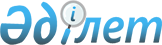 Об установлении базовых ставок платы за земельные участки при их предоставлении в частную собственность в областном центре, городах областного и районного значения, поселках и сельских населенных пунктах Алматинской области
					
			Утративший силу
			
			
		
					Решение маслихата Алматинской области от 03 мая 2012 года N 4-23 и постановление акимата Алматинской области от 3 мая 2012 года N 114. Зарегистрировано Департаментом юстиции Алматинской области 21 мая 2012 года за N 2092. Утратило силу решением Алматинского областно маслихата от 31 июля 2019 года № 51-259 и постановлением акимата Алматинской области от 6 августа 2019 года № 333
      Сноска. Утратило силу решением Алматинского областно маслихата от 31.07.2019 № 51-259 и постановлением акимата Алматинской области от 06.08.2019 № 333 (вводится в действие по истечении десяти календарных дней после дня его первого официального опубликования).

      Примечание РЦПИ:

      В тексте сохранена авторская орфография и пунктуация.
      В соответствии с пунктом 1 статьи 10 Земельного Кодекса Республики Казахстан от 20 июня 2003 года, подпунктом 13) пункта 1 статьи 6, подпунктом 8) пункта 1 статьи 27 Закона Республики Казахстан от 23 января 2001 года "О местном государственном управлении и самоуправлении в Республике Казахстан", акимат Алматинской области ПОСТАНОВЛЯЕТ и Алматинский областной маслихат РЕШИЛ:
      1. Установить базовые ставки платы за земельные участки при их предоставлении в частную собственность в областном центре, городах областного и районного значения, поселках и сельских населенных пунктах Алматинской области в зависимости от местных условий и особенностей согласно приложению к настоящему решению и постановлению.
      2. Контроль за исполнением настоящего совместного постановления акимата Алматинской области и решения Алматинского областного маслихата возложить на курирующего заместителя акима области.
      3. Настоящее совместное постановление акимата Алматинской области и решение Алматинского областного маслихата вводится в действие по истечении десяти календарных дней после дня его первого официального опубликования. Базовые ставки
платы за земельные участки при их предоставлении в частную
собственность в областном центре, городах областного и
районного значения, поселках и сельских населенных пунктах
Алматинской области

      Примечание: базовые ставки платы за земельные участки в городах применяются в пределах границ, определенных их генеральными планами.


                              ________________________
					© 2012. РГП на ПХВ «Институт законодательства и правовой информации Республики Казахстан» Министерства юстиции Республики Казахстан
				
Аким области
А. Мусаханов
Председатель сессии
областного маслихата
А. Мамбеталиев
Секретарь областного
маслихата
С. БескемпировПриложение
к совместному решению маслихата
Алматинской области от 03 мая
2012 года N 4-23 и постановлению
акимата Алматинской области
от 03 мая 2012 года N 114
"Об установлении базовых ставок платы
за земельные участки при их
предоставлении в частную собственность
в областном центре, городах
областного и районного значения,
поселках и сельских населенных
пунктах Алматинской области"
Населенные пункты
Базовая ставка платы в тенге
за 1 квадратный метр
Базовая ставка платы в тенге
за 1 квадратный метр
Город Талдыкорган
(областной центр)
1150
1150
Проценты от ставки
областного центра
Проценты от ставки
областного центра
Города областного значения
85
85
Города районного значения
75
75
Поселки и сельские
населенные пункты,
расположенные в зонах:
предгорно-пустынно-степной,
субтропической пустынной и
предгорно-пустынной
Поселки
Сельские
населенные
пункты
Поселки и сельские
населенные пункты,
расположенные в зонах:
предгорно-пустынно-степной,
субтропической пустынной и
предгорно-пустынной
30
18